First Name of Application CV No: 1652526Whatsapp Mobile: +971504753686 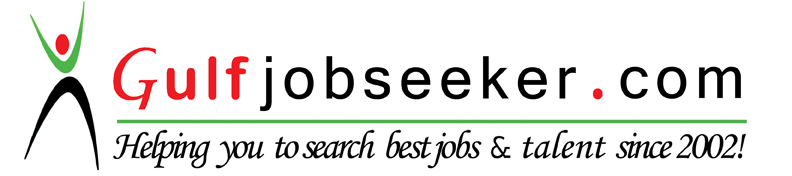 ----------------------------------------------------------------------------------------------------------------Career Statement: Seeking a career to share my Knowledge and experience with Students and gain more experience into the education and teaching field.Career Summary:           An enthusiastic fresher with highly motivated and leadership skills having Master of engineering degree in Mobile and Pervasive Computing.Expert in implementation of each step of project.Eager to learn new technologies and methodologies.Always willing to innovate the new things which can improve the existing technology.Good knowledge of programming in C/ C++, .Net and core Java.Experience of working on live projects using VB, Microsoft Access and Oracle.Self-motivated professional with strong communication skills, an ability to learn new things quickly and work as a team.Project Experience:Project Domain: JAVAProject Name: Secure Multi Owner data sharing in the cloud.Secure data transfer by embedding a data in MPEG video fileComputer skills:Programming in C/ C++Well Verse with VB 6.0, Oracle and MS AccessProgramming in Core Java, learning advance Java. SQL HTMLEducational Qualifications:2015 - M.E in Mobile and Pervasive Computing from Velammal Engineering College, Chennai with 7.2CGPA.2013 - B.TECH in Information Technology from Velammal Engineering College, Chennai with 6.9CGPA.2009 - 12thfrom Velammal Mat.Hr.Sec.School, Chennai (State Board) with78.4% marks.Achievements:Organized events in National Level Technical Symposium held at Velammal Engineering College. Presented a paper on “Cloud Computing” at Easweri Engineering College.Undergone InPlant Training in WEB PAGE DEVELOPMENT. Participated in XBOX KINECT programming workshop in ABACUS ’12 ANNA UNIVERSITY.Attended workshop on ‘WIRELESS SENSOR NETWORKS AND GREEN TELCOM NETWORKS’ conducted by Velammal Engineering College. Attended workshop on ‘ISSUES AND CHALLENGES IN NETWORK SECURITY-A SIMULATION PERSPECTIVE’ conducted by Velammal Engineering College.Publications:Presented paper titled “Secure Multi Owner Data Sharing  in the Cloud” in  “IEEE Sponsored2nd  International Conference on Innovations in Information, Embedded and Communication systems (ICIIECS)2015” held on  19th March in Karpagam College Of Engineering Coimbatore.( yet to be published in IEEE Xplore in 4 months).Strength:Adaptability.Leadership.Quick LearnerGood in Time ManagementExtracurricular activities:Participated in volley ball and badminton in ties.Has done many stage performances in  Singing and dancing.Personal Details:Date of Birth: 29/10/1991Languages known: Tamil, EnglishCivil Status: MarriedHobbies: Listening to songs, Reading Novels